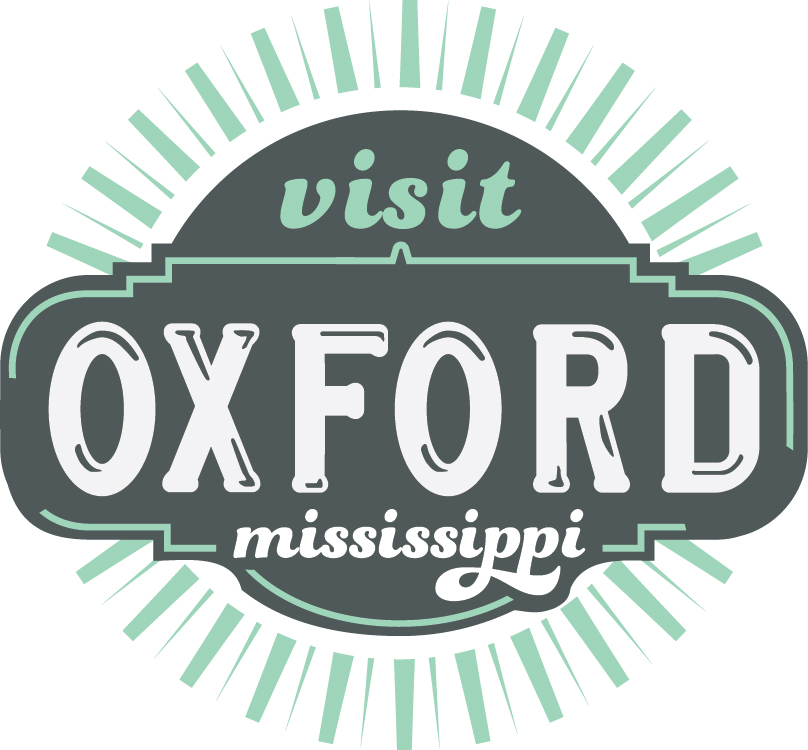 Oxford Partnerships ApplicationOxford Partnerships exists for the purpose of promotion of Oxford, MS and University of Mississippi events to people living outside Lafayette County.  Events that are funded by Oxford Partnerships must include the Visit Oxford logo on all materials.  Business/ Organization (to whom the check will be written): ________________________________Date of application:  _____________________________________________________________________Contact Name:   ___________________________________  Phone Number:  __________________Mailing Address:  ________________________________________________________________________Email Address:  __________________________________________________________________________Organization Website:  _________________________________________________________________				Organization Social Media Handle: ___________________________________________________Event Name:  ______________________________________________________________________________Event Date: ____________________Amount Requested:  ________________________*Amount not to exceed $3000.  Requests for more than $3000 may be available based on funding and tourism impact.Tell us about your event (length, location, theme):Tell us how Oxford Partnerships funding will aid your event: How many people will attend your event: _______Where are attendees from: _______________________________________________________________How many attendees will stay overnight in Oxford, MS Hotels or B&Bs? _________Do you have a media schedule planned for your event:         YES          NO  The following list of attachments are not required but are highly encouraged for those seeking Oxford Partnerships funding: Past hotel room blocks, current hotel room blocks or proof of event overnights from Oxford Hotels and/or B&BsPast events ticket sales and/or registration records complete with attendees’ hometownsMedia Schedule for current event and a past year media scheduleAny press received for the eventAll applications are subject to Oxford Tourism Council and Oxford Partnerships Committee review and funding availability.  Funding may be used for promotion, administrative costs, performance fees, meals, staff, etc.  Minimum 30-day turn around for payment based on application date.Funding is available for event occurring Oct. 1, 2016- Sept. 30, 2017.